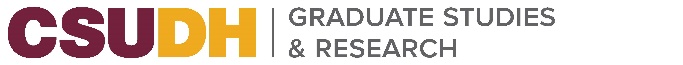 a For special procedures, please ensure that you have consulted with CSUDH regulations regarding these procedures and incorporated them into the body of this protocol.b Requires pre-approval by Environmental Health and Safety Office.Form B--Page 2 (Attach additional pages when necessary.)	IACUC NO.List each pain/distress type separately.Have there been any unanticipated problems, which have affected animal use, welfare, morbidity, or mortality?No	Yes	If YES, provide a summary of the problems, the cause(s), if known, and how these problems were resolved.No changes are planned and the project will continue as previously approved by the IACUC.Changes are planned. Provide a full description and justification for the proposed changes. You may attach additional pages.Number of animals.Anesthesia, analgesics, or other drugs.Method of euthanasia.Other (Minor changes in techniques or treatments involving animals).Change in funding source.Other. Provide a brief explanation.REMINDER: If substantial changes are planned, Form A must be used. Please contact the IACUC Coordinator for assistance. If a protocol has been terminated, please notify the IACUC Coordinator via email.CERTIFICATION OF THE PRINCIPAL INVESTIGATOR.This signature certifies that the Principal Investigator agrees to abide by the CSLA Institutional Animal Care and Use Committee (IACUC) policies and procedures, the provisions of the NIH Guide to the Care of Laboratory Animals, and all federal, state, and local laws and regulations governing the use of animals in experimentation. This signature further certifies that all experiments involving live animals will be performed under supervision of the Principal Investigator or under that of another qualified scientist. Technicians and students involved have been trained in proper procedures in animal handling and in any administration of analgesics/anesthetics, animal surgery, and euthanasia to be used in this project. The investigator will continue to conduct the project in full compliance with the aforementioned requirements and assures that the information provided above is accurate to the best of his/her knowledge and that any proposed revision to the details listed under this Protocol will be promptly transmitted in writing to the committee for approval prior to implementing any changes.Signature of the Principal Investigator	DateCALIFORNIA STATE UNIVERSITY DOMINGUEZ HILLSCALIFORNIA STATE UNIVERSITY DOMINGUEZ HILLSCALIFORNIA STATE UNIVERSITY DOMINGUEZ HILLSIACUC NO.INSTITUTIONAL ANIMAL CARE AND USE COMMITTEEINSTITUTIONAL ANIMAL CARE AND USE COMMITTEEINSTITUTIONAL ANIMAL CARE AND USE COMMITTEEFor IACUC Use OnlyFor IACUC Use OnlyCURRENT APPROVAL PERIOD:CURRENT APPROVAL PERIOD:CURRENT APPROVAL PERIOD:CURRENT APPROVAL PERIOD:CURRENT APPROVAL PERIOD:FORM BFrom:Until:Project Title:Project Title:Approved Project Period:Approved Project Period:Funding Source:Funding Source:Principal Investigator (Last, First, Degree):Principal Investigator (Last, First, Degree):Principal Investigator (Last, First, Degree):Principal Investigator (Last, First, Degree):Department:Ext.Ext.Co-Investigator (Last, First, Degree):Co-Investigator (Last, First, Degree):Co-Investigator (Last, First, Degree):Co-Investigator (Last, First, Degree):Department:Ext.Ext.Co-Investigator (Last, First, Degree):Co-Investigator (Last, First, Degree):Co-Investigator (Last, First, Degree):Co-Investigator (Last, First, Degree):Department:Ext.Ext.Date original request to use animals was approved by the IACUC:Date original request to use animals was approved by the IACUC:Date original request to use animals was approved by the IACUC:Date original request to use animals was approved by the IACUC:Year under review:1.	NATURE OF TH1.	2.	3.	of the current protocol.E PROTOCOL/STUDY Indicate (x) all applicable items.1.	2.	3.	of the current protocol.E PROTOCOL/STUDY Indicate (x) all applicable items.1.	2.	3.	of the current protocol.E PROTOCOL/STUDY Indicate (x) all applicable items.Research ProjectTeachingBlood/Tissue/Embryo CollectionBreeding ProgramSurvival SurgeryMultiple Survival Surgery aBehavioral StudiesNeuromuscular Blocking AgentsTerminal SurgeryAntibody Production aRadioactive Materials bProlonged Restraint (> 1 h) aMouse Ascites Production aBiohazardous Materials bFood or Fluid restriction aTumor Inducement aOther Hazardous Agents bTransgenic animal useRequest Protocol ContinuanceRequest Protocol ContinuanceA.Active - project ongoingB.Currently Inactive - project was initiated but is presently inactive.C.Inactive - project never initiated but anticipated start date is	.Request Protocol ModificationRequest Protocol ModificationAdditions:For additions, please make arrangements with the Animal Resources Center staff for in-service training on the proper care and handling of laboratory animals.(Name)(Title, completion of training)(Name)(Title, completion of training)Deletions:(Name)(Effective Date)(Name)(Effective Date)Total No. Approved*Total No. Approved*Total No. Approved*No. Used to Date*No. Used to Date*No. Used to Date*Pain/Distress Type*Pain/Distress Type*Pain/Distress Type*Pain/Distress Type*Pain/Distress Type*Pain/Distress Type*SpeciesStrainCDECDE